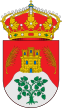 AYUNTAMIENTO DE LA PARRILLACONCEJALIA DE  CULTURAPROGRAMA FORMATIVO DE INFORMATICAQueremos solicitar la participación en el Programa formativo de Informática "AULA@DIP"  puesto en marcha por la Diputación de Valladolid y que consiste en la enseñanza asistida por ordenador mediante aulas móviles con equipos informáticos y profesor.Para ello es preciso que haya un mínimo de 14 alumnos a partir de 18 años.Plazo de inscripción y lugarEn  el Ayuntamiento desde el lunes 12 al miércoles 14 (ambos incluídos) adjuntando DNI.DuraciónEl curso se impartirá   durante los meses de Marzo a Junio de 2018.La duración de cada sesión será de dos horas diarias  hasta un total de 10 horas (el horario nos lo facilitarán una vez enviadas las solicitudes).FinanciaciónEl curso está  financiado íntegramente por la Diputación de Valladolid y el Ayuntamiento sólo tendrá que facilitar el enganche a la luz y la conexión wifi. Contenido  del cursoInternet seguro. Uso de Internet para comunicarme. Navegación segura en las redes sociales. Aplicaciones móviles. Banca electrónica (comprar y pagar a través de internet). Gestiones y trámites a través internet.